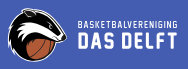 Inschrijfformulier jeugdkamp 2022Beste ouders/verzorgers van onze jeugdspelers,Het traditionele JEUGDKAMP komt er weer aan!! Wij zijn met het organiseren van het Jeugdkamp begonnen. Na de corona jaren eindelijk nu mét overnachting, hoe spannend! Dit jaar gaan we naar Pijnacker, waar we gaan kamperen. 
Datum: vr.24 t/m zo.26 juni (zoals altijd 2 weekenden voor zomervakantie). Tijd: start om 17.00 vrijdagmiddag (maar om 16.00 voor de groep hulpouders) Kosten: € 80,= per kind. 
Voor dit bedrag krijg je een volledig verzorgd weekend met sport, spel, feestavond en 2 kampeer-overnachtingen, incl. catering en een gaaf kamp-shirt. Maar bovenal: een weer héél gaaf weekeinde!!
Een brief voor de ouders van ingeschreven kinderen, incl. een “Meeneemlijst” volgt later. Inschrijven:voor jeugdleden geboren in of na 2008LET OP: er kunnen max. 40 kinderen mee. Opgeven uiterlijk 10 juni 2022Inschrijving kan door:Het digitale formulier in te vullen op: LINK link naar inschrijfformulier (link ook te vinden op DAS website)onderstaande strook in te vullen en (bij voorkeur) via mail te sturen naar jeugdkampDAS@gmail.com Formulier in te leveren bij Anita Strampraat, Eveliene Veldhuizen of Edward van Ruiven.De inschrijving is afgerond als het ondertekende inschrijfformulier én het inschrijfgeld zijn ontvangen. Na ontvangst van de betaling wordt de definitieve inschrijving bevestigd. LET OP:De deelnemers worden verwacht met de fietsWe zoeken minimaal 10 hulpouders op vrijdagmiddag 16.00 én zondagmorgen 10.00, om mee te helpen met opzetten/afbreken van de tenten en andere hulp. U kan zich aanmelden op het formulier. Voor wie vrijdag komt helpen: je kan mee-eten en dat ook bij het avondspel nog helpen.Betaling: bedrag à € 80,- (per kind) overmaken op NL97 INGB 000 313 9910 t.n.v. 
Delftse Basketbalvereniging DAS te Delft o.v.v. “Jeugdkamp 2022: <voor/achternaam kind(eren)>”.Annulerings-/restitutieregeling: tot 10 juni: 100% restitutie | 10-17 juni: 50% | vanaf 18 juni: nihil
Publicatie Tenzij u het hier expliciet aangeeft, gaat u akkoord met het publiceren van foto’s en/of clipjes van het jeugdkamp op de site van DAS.						□ Bezwaar tegen publicatie DAS-siteVRIJWARING - Ondanks dat de organisatie al het mogelijke zal doen om letsel te voorkomen, kunnen we daar helaas geen garantie voor geven. Er zullen spelletjes gespeeld worden en er wordt een basketball-clinic georganiseerd. De kans op blessures is – net als bij reguliere trainingen en wedstrijden – aanwezig. U bent zelf verantwoordelijk voor een adequate ziektekostenverzekering.Met vriendelijke groet,Edward van Ruiven 
Organisatie Jeugdkamp DAS  |  jeugdkampDAS@gmail.com  |  06 – 5384.5362													Z.O.Z.
Voor en Achternaam deelnemer : ……….Adres : …………………………Postcode/woonplaats*	 : …………………
Naam ouder /verzorger 1:………………………………………….email : …………………………………. Naam ouder /verzorger 2:………………………………………….email : …………………………………. Telefoonnummer-1 : Telefoonnummer-2 : dit /deze telefoonnummer(s) moet(en) gebruikt kunnen worden in geval van calamiteiten, dus bij voorkeur mobiele nummersGeboortedatum		 : Team* (seizoen 21/22)	 : Maat T-shirt		 : S / M / L 	(omcirkel juiste maat)	   (tbv bestellen kampshirt) Lengte deelnemer … (om in te schatten of de maten kloppen)Bijzonderheden deelnemers: 
1. Dieetwensen: …………………………..2. Vegetarisch (doorhalen wat niet van toepassing is) Ja / Nee3. Deelnemer (doorhalen wat niet van toepassing is) kan/mag wel zwemmen? Ja / Nee4. Deelnemer heeft ……  zwemdiploma5. Wij gaan er vanuit dat jullie allemaal vrijdag al mee komen eten. Als dat niet zo is, wil je dat hier dan aangeven. Ik kan WEL / NIET vrijdagavond mee komen eten.Hulpouders:•	Ik kan wel/niet komen helpen op vrijdagmiddago		Naamo		Telefoonnummer•	Ik kan wel/niet komen helpen op zondagmiddago		Naamo		TelefoonnummerZiektekostenverzekeraar*: 					Polis- of Relatienummer*:___________________________________________________________________________________Naam ouder/verzorger	 : Handtekening		 :					Datum: Door dit formulier te ondertekenen ga ik akkoord met bovenstaande voorwaarden en de deelname van mijn kind aan het jeugdkamp. 